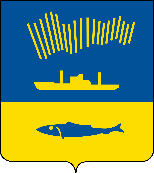 АДМИНИСТРАЦИЯ ГОРОДА МУРМАНСКАП О С Т А Н О В Л Е Н И Е 28.05.2024                                                                                                        № 1855 В целях эффективного исполнения бюджета муниципального образования город Мурманск на 2024 год и на плановый период 2025 и 2026 годов, утвержденного решением Совета депутатов города Мурманска                            от 19.12.2023 № 53-731, п о с т а н о в л я ю: Внести в постановление администрации города Мурманска                             от 28.12.2023 № 4625 «О мерах по реализации решения Совета депутатов города Мурманска от 19.12.2023 № 53-731 «О бюджете муниципального образования город Мурманск на 2024 год и на плановый период 2025 и 2026 годов» (в ред. постановления от 09.04.2024  № 1327) следующие изменения:	- абзац шестой подпункта 4.1 пункта 4 изложить в новой редакции:«- реализацию задач, поставленных в Указах Президента Российской Федерации от 07.05.2012 № 597 «О мероприятиях по реализации социальной политики», от 07.05.2018 № 204 «О национальных целях и стратегических задачах развития Российской Федерации на период до 2024 года», от 07.05.2024 № 309 «О национальных целях развития Российской Федерации на период до 2030 года и на перспективу до 2036 года»;».2. 	Отделу информационно-технического обеспечения и защиты информации администрации города Мурманска (Кузьмин А.Н.) разместить настоящее постановление на официальном сайте администрации города Мурманска в сети Интернет.3. 	Редакции газеты «Вечерний Мурманск» (Гимодеева О.С.) опубликовать настоящее постановление.4. 	Настоящее постановление вступает в силу со дня официального опубликования.5. Контроль за выполнением настоящего постановления оставляю за собой.Глава администрации города Мурманска                                                                         Ю.В. Сердечкин